UYGULAYICI FORMUAmaç: Öğrencilerin basit düzeyde problem çözme becerisi kazanmalarını ve hayatta karşılaşabilecekleri problemlere karşılık çözüm odaklı yaklaşmalarını sağlamak.Süre                                          : 1 Ders SaatiKademe                                    : Okul ÖncesiEtkinlik  Adı                            : Ben Yaparımİhtiyaç Duyulan Malzemeler  : Form – 1-2-3UYGULAMA AŞAMALARI:Hazırlık:Öğrencilere günlük karşılaşabilecekleri problemler hatırlatılır ve çözümleriyle ilgili kısa bir konuşma yapılır.Uygulama:Öğrenciler sınıf oturma düzenlerindeyken hepsinin görebileceği bir açıdan aşağıda bulunan örneklerdeki gibi resimler gösterilir. Ardından resimlerin problem durumlarından öğrencilere bahsedilir ve beyin fırtınası yapılarak resimlerdeki Ayşe’nin, Kemal’in ve Can’ın problemlerine çözüm üretilir.FORM- 1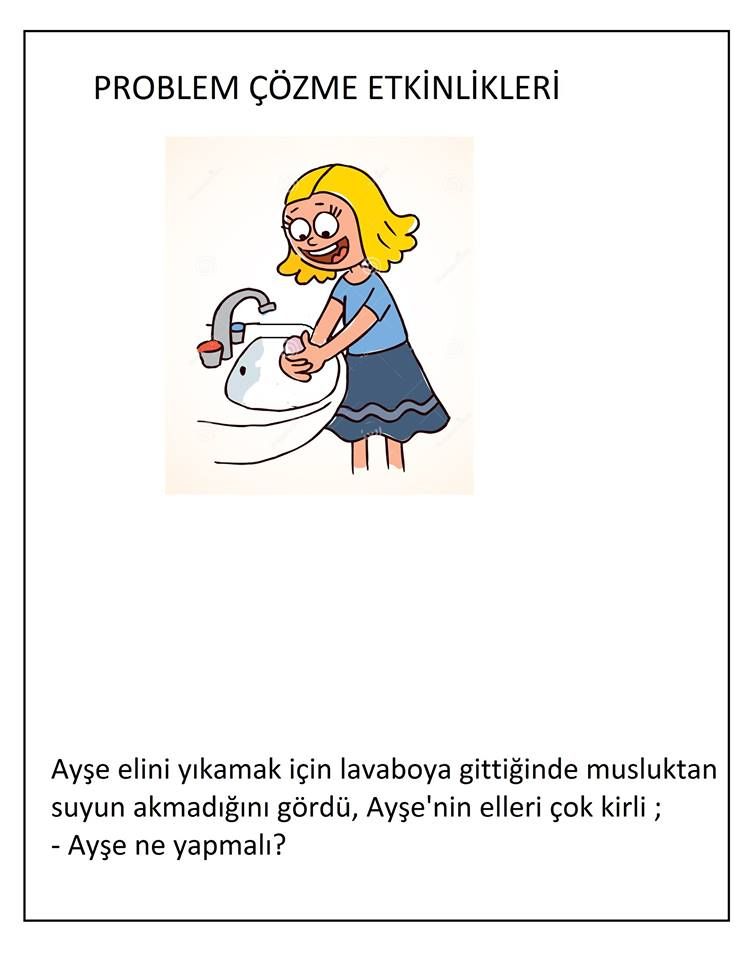 Ayşe elini yıkamak için lavaboya gittiğinde musluktansuyun akmadığını gördü.Ayşe’nin elleri çok kirli.Ayşe ne yapmalı?FORM- 2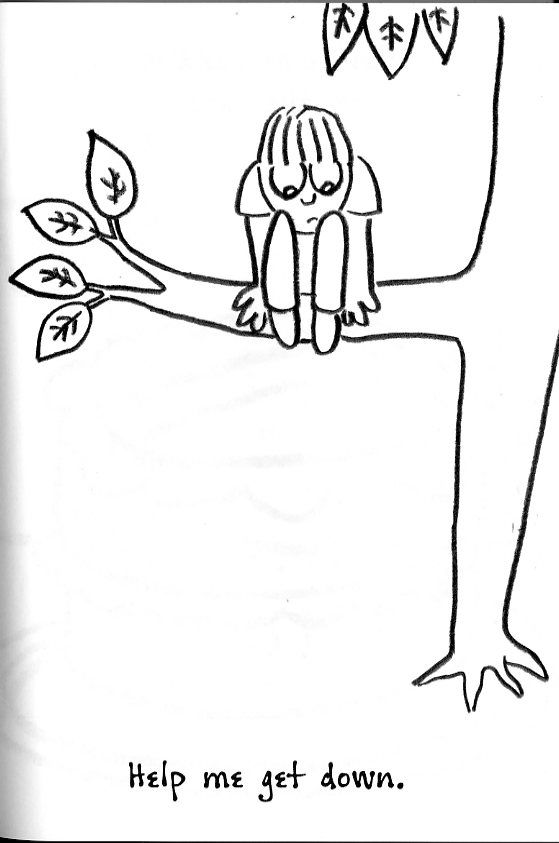 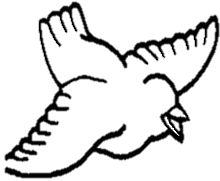 Kemal ağacın dalında çok güzel bir kuş görmüşve o kuşa daha yakından bakabilmek için ağaca tırmanmış.Kemal’in geldiğini gören kuş korkmuş ve kaçmış.Kemal ağaçta yalnız kalmış ve aşağı inemiyormuş.Kemal bu durumda ne yapmalı? FORM- 3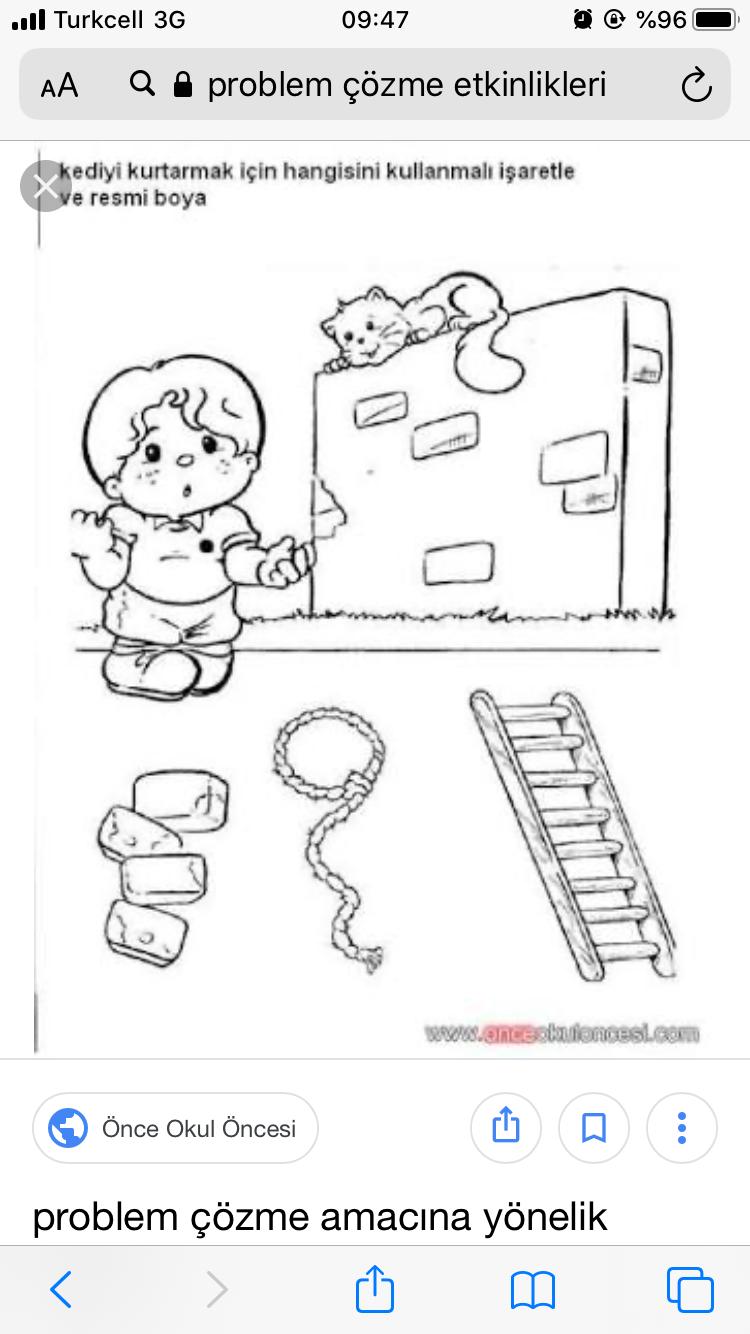 Can kediyi kurtarmak için hangisini kullanmalı?